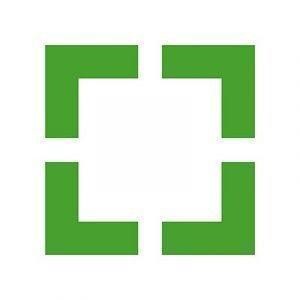 Smlouva o poskytování služeb aplikace SmartEmailingSmartSelling a.s.-Divadlo F. X. Šaldy Liberec, příspěvková organizaceNíže uvedené smluvní strany uzavřely smlouvu o poskytování služeb aplikace SmartEmailing (dále jen „Smlouva“):SmartSelling a.s.IČO 292 10 372Se sídlem Netroufalky 797/5, Bohunice, 625 00 BrnoSpolečnost zapsaná pod sp. zn. B 7559, vedenou u Krajského soudu v BrněZastoupená Kateřinou Fišerovou, předsedkyní představenstva(dále jen „Poskytovatel“)Kontaktní osoby na straně Poskytovatele:ve věcech obchodních: Jiří Havlovic,  jiri.havlovic@smartemailing.czve věcech smluvních: Jiří Havlovic, jiri.havlovic@smartemailing.cz
 -	ve věcech technických: Jakub Fišer, jakub.fiser@smartemailing.cz
aDivadlo F. X. Šaldy Liberec, příspěvková organizaceIČO 00083143Se sídlem Zhořelecká 344/5, 460 01 LiberecSpolečnost zapsaná pod sp. zn. Pr 624, vedenou u Krajského soudu v Ústí nad LabemZastoupená MgA. Lindou Hejlovou Keprtovou, ředitelkou(dále jen „Uživatel“)Kontaktní osoby na straně Uživatele:ve věcech obchodních: Eleonora Kočí, koci@saldovo.divadlo.czve věcech smluvních: Lucie Nejedlová, nejedlova@saldovo.divadlo.czve věcech technických: Adéla Vojtěchová, vojtechova@saldovo-divadlo.cz(Poskytovatel a Uživatel dále společně také jako „Smluvní strany“)PREAMBULE A ÚČEL SMLOUVY1.1. 	Účelem této smlouvy je sjednání podmínek pro poskytnutí Služby, včetně ujednání o
rozsahu, dohodě o ceně, době poskytování, podmínek úhrady a dalších souvisejících práv a povinností.PŘEDMĚT SMLOUVY2.1. 	Poskytovatel se zavazuje uzavřením této Smlouvy poskytovat Uživateli Službu, a to za
podmínek uvedených v této Smlouvě a v souladu s Podmínkami dle odst. 2.3.Smlouvy a specifikací služeb, která je uvedena v Příloze č. 1 této Smlouvy2.2. 	Uživatel se zavazuje za poskytnuté Služby platit cenu, která je stanovena v souladu s touto Smlouvou.2.3. 	Nedílnou součástí této Smlouvy jsou Obchodní podmínky Poskytovatele, které jsou dostupné na stránkách https://www.smartemailing.cz/obchodni-podminky/ (dále jen „Podmínky“). Pro vyloučení pochybností platí, že pojmy a definice použité v této Smlouvě, které začínají velkým písmenem, mají stejný význam jako v Podmínkách, pokud z této Smlouvy nevyplývá jinak.ODLIŠNÁ ÚPRAVA OD PODMÍNEK3.1.	Smluvní strany se dohodly na následující změně Podmínek:	3.1.1.	odstavec 2.3. Podmínek se zrušuje a nahrazuje se následujícím ustanovením:„2.3. Ceník je informace o výši úhrady za užívání Služeb, přičemž Ceník je uveden v Příloze č. 1 Smlouvy.”3.2.	Smluvní strany se dohodly, že následující ustanovení Podmínek se zrušují, aniž by byly nahrazovány:	3.2.1.	odstavec 8.15 Podmínek se zrušuje bez nahrazení.ÚČINNOST SMLOUVY4.1. 	Tato Smlouva nabývá platnosti dnem podpisu obou Smluvních stran a účinnosti okamžikem dokončení registrace v souladu s Podmínkami. V případě, že má Uživatel již vytvořenou registraci, nabývá tato Smlouva účinnosti dnem podpisu obouSmluvních stran.ZÁVĚREČNÁ USTANOVENÍ5.1.	Tato Smlouva představuje úplnou dohodu smluvních stran o předmětu této Smlouvy a nahrazuje veškerá předešlá ujednání smluvních stran ústní i písemná.5.2.	Tuto Smlouvu je možné měnit pouze písemnou dohodou smluvních stran ve formě číslovaných dodatků této Smlouvy, podepsaných za každou smluvní stranu osobou nebo	osobami	oprávněnými	jednat	jménem	smluvních	stran, pokud 	není v Podmínkách stanoveno jinak.5.3. 	Žádná ze Smluvních stran není oprávněna postoupit svá práva a povinnosti vyplývající z této Smlouvy třetí osobě bez předchozího písemného souhlasu druhé Smluvní strany.5.4. 	Veškerá práva a povinnosti vyplývající z této Smlouvy přecházejí, pokud to povaha těchto práv a povinností nevylučuje, na právní nástupce Smluvních stran.5.5.	Nedílnou součástí této Smlouvy je Příloha č. 1 - Specifikace Služeb a ceník5.6. 	Tato Smlouva se uzavírá v písemné formě, ať už v listinné podobě nebo prostřednictvím služby Signi, která umožňuje zachycení obsahu právního jednání a určení jednajících osob, čímž je zachována písemná forma této Smlouvy ve smyslu § 562 Občanského zákoníku.5.7. 	Tato Smlouva je vyhotovena ve dvou (2) kopiích s platností originálu, přičemž každá Smluvní strana obdrží jednu (1) takovou kopii, pokud se tato Smlouva neuzavírá v elektronické podobě.Smluvní strany prohlašují, že si tuto Smlouvu přečetly, že s jejím obsahem souhlasí a na důkaz toho k ní připojují svoje podpisy.Příloha č. 1 - Specifikace Služeb a CeníkSmluvní strany se dohodly na následujících parametrech poskytované Služby a ceny:Služba bude poskytována ve variantě STANDARD;Služba je poskytována v tarifu podle počtu Kontaktů, a to dle následující tabulky:Cena za Službu, resp. celkový počet kontaktů, bude určen po podpisu Smlouvy v okamžiku propojení Služby do programového vybavení Uživatele (Colloseum) ze strany Poskytovatele.V případě překročení limitu kontaktu bude Cena navýšena dle skutečného počtu kontaktů, uvedeného výše.Cena bude hrazena na základě faktury vystavené Poskytovatele po zjištění celkového počtu kontaktů a výsledné Ceny, přičemž faktura bude vystavena se splatností 30 dní od jejího vystavení.Mimo výše uvedené se Smluvní strany dohodly na poskytnutí služby Onboardingu (úvodní nastavení), a to za následující parametrů:Cena služby Onboardingu činní 10 990,- Kč;Cena služby Onboardingu bude uhrazena spolu s platbou za Službu.PoskytovatelV Brně, dne 13.9.2022UživatelV Liberci dne 13.9.2022........................................................................Za SmartSelling a.s.Kateřina Fišerová, předsedkyně představenstvaMgA. Linda Hejlová KeprtováZa Divadlo F. X. Šaldy LiberecKontaktů do:Cena /rok10003 000 Kč20006 000 Kč30008 500 Kč400010 500 Kč500012 000 Kč600014 500 Kč700017 000 Kč800019 500 Kč900022 000 Kč1000024 000 Kč1200026 500 Kč1400029 000 Kč1600031 500 Kč1800033 500 Kč2000035 500 Kč2500039 500 Kč3000043 500 Kč3500046 500 Kč4000049 500 Kč